TRINITY CHURCHMatins\’ma-tenz\ - A service of Morning Prayer in the Anglican Tradition.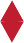 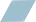 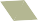 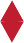 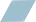 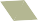 The First Sunday in Lent
February 21, 2021Trinity Episcopal Church  111 Sixth Street  Baraboo, WI 53913Fr. Dave Mowers, Priest   www.trinitybaraboo.org  (608) 356-3620Morning Prayer - Rite IIOpening SentenceOfficiant	Rend your hearts and not your garments. Return to the Lord your God, for he is gracious and merciful, slow to anger and abounding in steadfast love, and repents of evil. Joel 2:13Confession of Sin	 Let us confess our sins against God and our neighbor.Officiant and PeopleMost merciful God, we confess that we have sinned against you in thought, word, and deed, by what we have done, and by what we have left undone.  We have not loved you with our whole heart; we have not loved our neighbors as ourselves.  We are truly sorry and we humbly repent.  For the sake of your Son Jesus Christ, have mercy on us and forgive us; that we may delight in your will, and walk in your ways, to the glory of your Name.  Amen.  OfficiantAlmighty God have mercy on us, forgive us all our sins through our Lord Jesus Christ, strengthen us in all goodness, and by the power of the Holy Spirit keep us in eternal life.  Amen. The Invitatory and Psalter	Officiant 	Lord, open our lips.People	And our mouth shall proclaim your praise.  Glory to the Father, and to the Son, and to the Holy Spirit; as it was in the beginning is now, and will be forever.  Amen.  Officiant	The Lord is full of compassion and mercy: People	Come let us adore him.Venite read in unison		Psalm 95:1-7			Come, let us sing to the Lord; *
    let us shout for joy to the Rock of our salvation.
Let us come before his presence with thanksgiving *
    and raise a loud shout to him with psalms.For the Lord is a great God, *
    and a great King above all gods.
In his hand are the caverns of the earth, *
    and the heights of the hills are his also.The sea is his, for he made it, *
    and his hands have molded the dry land.Come, let us bow down, and bend the knee, *
    and kneel before the Lord our Maker.
For he is our God,
and we are the people of his pasture and the sheep of his hand. *
    Oh, that today you would hearken to his voice!Officiant	The Lord is full of compassion and mercy: People	Come let us adore him.The Psalm Appointed								       	Psalm 25:1-91 To you, O Lord, I lift up my soul;
my God, I put my trust in you; *
let me not be humiliated,
nor let my enemies triumph over me.2 Let none who look to you be put to shame; *
let the treacherous be disappointed in their schemes.3 Show me your ways, O Lord, *
and teach me your paths.4 Lead me in your truth and teach me, *
for you are the God of my salvation;
in you have I trusted all the day long.5 Remember, O Lord, your compassion and love, *
for they are from everlasting.6 Remember not the sins of my youth and my transgressions; *
remember me according to your love
and for the sake of your goodness, O Lord.7 Gracious and upright is the Lord; *
therefore he teaches sinners in his way.8 He guides the humble in doing right *
and teaches his way to the lowly.9 All the paths of the Lord are love and faithfulness *
to those who keep his covenant and his testimonies.Following the Psalm:
All:  Glory to the Father, and to the Son, and to the Holy Spirit; as it was in the beginning is now, and will be forever.  Amen. The Lesson											Genesis 9:8-17God said to Noah and to his sons with him, “As for me, I am establishing my covenant with you and your descendants after you, and with every living creature that is with you, the birds, the domestic animals, and every animal of the earth with you, as many as came out of the ark. I establish my covenant with you, that never again shall all flesh be cut off by the waters of a flood, and never again shall there be a flood to destroy the earth.” God said, “This is the sign of the covenant that I make between me and you and every living creature that is with you, for all future generations: I have set my bow in the clouds, and it shall be a sign of the covenant between me and the earth. When I bring clouds over the earth and the bow is seen in the clouds, I will remember my covenant that is between me and you and every living creature of all flesh; and the waters shall never again become a flood to destroy all flesh. When the bow is in the clouds, I will see it and remember the everlasting covenant between God and every living creature of all flesh that is on the earth.” God said to Noah, “This is the sign of the covenant that I have established between me and all flesh that is on the earth.”Reader	The Word of the Lord.People		Thanks be to God.Canticle 14To be read in unison  O Lord and Ruler of the hosts of heaven, *
    God of Abraham, Isaac, and Jacob,
    and of all their righteous offspring:
You made the heavens and the earth, *
    with all their vast array.All things quake with fear at your presence; *
    they tremble because of your power.
But your merciful promise is beyond all measure; *
    it surpasses all that our minds can fathom.
O Lord, you are full of compassion, *
    long-suffering, and abounding in mercy.
You hold back your hand; *
    you do not punish as we deserve.
In your great goodness, Lord,
you have promised forgiveness to sinners, *
    that they may repent of their sin and be saved.
And now, O Lord, I bend the knee of my heart, *
    and make my appeal, sure of your gracious goodness.
I have sinned, O Lord, I have sinned, *
    and I know my wickedness only too well.
Therefore I make this prayer to you: *
    Forgive me, Lord, forgive me.
Do not let me perish in my sin, *
    nor condemn me to the depths of the earth.
For you, O Lord, are the God of those who repent, *
    and in me you will show forth your goodness.
Unworthy as I am, you will save me,
in accordance with your great mercy, *
    and I will praise you without ceasing all the days of my life.
For all the powers of heaven sing your praises, *
    and yours is the glory to ages of ages. Amen.Following the Canticle: Glory to the Father, and to the Son, and to the Holy Spirit: *
    as it was in the beginning, is now, and will be for ever. Amen. The Gospel												Mark 1:9-15In those days Jesus came from Nazareth of Galilee and was baptized by John in the Jordan. And just as he was coming up out of the water, he saw the heavens torn apart and the Spirit descending like a dove on him. And a voice came from heaven, “You are my Son, the Beloved; with you I am well pleased.”And the Spirit immediately drove him out into the wilderness. He was in the wilderness forty days, tempted by Satan; and he was with the wild beasts; and the angels waited on him.Now after John was arrested, Jesus came to Galilee, proclaiming the good news of God, and saying, “The time is fulfilled, and the kingdom of God has come near; repent, and believe in the good news.”Reader	The Word of the Lord.People		Thanks be to God.The Sermon		Fr. Dave MowersThe Apostles’ Creed		I believe in God, the Father almighty, 
    creator of heaven and earth; 
I believe in Jesus Christ, his only Son, our Lord. 
He was conceived by the power of the Holy Spirit 
        and born of the Virgin Mary. 
He suffered under Pontius Pilate, 
        was crucified, died, and was buried. He descended to the dead. 
    On the third day he rose again. 
 He ascended into heaven, 
        and is seated at the right hand of the Father. 
 He will come again to judge the living and the         dead. 
I believe in the Holy Spirit, 
    the holy catholic Church, 
    the communion of saints, 
    the forgiveness of sins
    the resurrection of the body, 
    and the life everlasting. Amen.The PrayersOfficiant: 	The Lord be with you.
All: 	And also with you.Officiant:	Let us pray.Our Father, who art in heaven,    hallowed be thy Name,     thy kingdom come,     thy will be done,         on earth as it is in heaven. Give us this day our daily bread. And forgive us our trespasses,     as we forgive those         who trespass against us. And lead us not into temptation,     but deliver us from evil. For thine is the kingdom,     and the power, and the glory,     for ever and ever. Amen.V.    Show us your mercy, O Lord;
R.    And grant us your salvation.
V.    Clothe your ministers with righteousness;
R.    Let your people sing with joy.
V.    Give peace, O Lord, in all the world;
R.    For only in you can we live in safety.
V.    Lord, keep this nation under your care;
R.    And guide us in the way of justice and truth.
V.    Let your way be known upon earth;
R.    Your saving health among all nations.
V.    Let not the needy, O Lord, be forgotten;
R.    Nor the hope of the poor be taken away.
V.    Create in us clean hearts, O God;
R.    And sustain us with your Holy Spirit.The Collect of the DayAlmighty God, whose blessed Son was led by the Spirit to be tempted by Satan: Come quickly to help us who are assaulted by many temptations; and, as you know the weaknesses of each of us, let each one find you mighty to save; through Jesus Christ your Son our Lord, who lives and reigns with you and the Holy Spirit, one God, now and for ever. Amen.A Collect for Who Live AloneAlmighty God, whose Son had nowhere to lay his head: Grant that those who live alone may not be lonely in their solitude, but that, following in his steps, they may find fulfillment in loving you and their neighbors; through Jesus Christ our Lord. Amen.A Collect for Those We LoveAlmighty God, we entrust all who are dear to us to thy never-failing care and love, for this life and the life to come, knowing that thou art doing for them better things than we can desire or pray for; through Jesus Christ our Lord. Amen.Prayers of the PeopleLet us pray for the Church and for the world.For Matt and Keith, our visiting bishops, for the Standing Committee of the Diocese of Milwaukee, and for the churches of Baraboo and Portage. Today, we pray especially for St Paul’s Lutheran Church in Baraboo and Pastor Karen Hofstad. Grant, Almighty God, that all who confess your Name may be united in your truth, live together in your love, and reveal your glory in the world.SilenceLord, in your mercy
Hear our prayer.For Joe, President of the United States and all who hold the authority of government in this and every land; for an end to war and violence everywhere, and for all life everywhere to be cherished as a gift from you. Guide the people of this land, and of all the nations, in the ways of justice and peace; that we may honor one another and serve the common good.SilenceLord, in your mercy
Hear our prayer.Give us all a reverence for the earth as your own creation, that we may use its resources rightly in the service of others and to your honor and glory.SilenceLord, in your mercy
Hear our prayer.For our family, friends, and neighbors; for all who are lonely or bereaved; for those who are in danger; for police officers, firefighters, paramedics, public health workers and all who work for the common good; for the homeless, the prisoner, those who have been abused and those who have been victims of any kind of violence, oppression or racism. For members of the Armed Services, especially Jessica, Mitchell Ian, Dan, Karl, Ken, Mike, Mitchell, Adam, Nathanial and Tyreese; for our enemies, that we and they might be moved towards reconciliation. Bless all whose lives are closely linked with ours, and grant that we may serve Christ in them, and love one another as he loves us.SilenceLord, in your mercy
Hear our prayer.For the homebound, especially Rod, Brenda, June and Bob; for the sick and suffering, especially Jenny, Donna, Sue, Susie, Pat, Ann, Annie, Cody, and hurting families. Comfort and heal all those who suffer in body, mind, or spirit; give them courage and hope in their troubles, and bring them the joy of your salvation.SilenceLord, in your mercy
Hear our prayer.For an end to the pandemic, for the quick manufacture and distribution of vaccines, especially to people who are vulnerable; for all who are sick, for all who have died; and for all doctors, nurses, therapists and technicians working to heal those who are afflicted, especially Amy, Eric, Nathan, Beth and Crystal. We commend to your mercy all who have died, that your will for them may be fulfilled; and we pray that we may share
with all your saints in your eternal kingdom.SilenceLord, in your mercy
Hear our prayer.You may add your own petitions either silently or aloud. The people are invited to lift their prayer requests to God aloud or in the silence of their hearts. Officiant      Almighty and eternal God, ruler of all things in heaven and earth: Mercifully accept the prayers of your people, and strengthen us to do your will; through Jesus Christ our Lord. Amen.The General Thanksgiving		Almighty God, Father of all mercies,we your unworthy servants give you humble thanks for all your goodness and loving kindnessto us and to all whom you have made.We bless you for our creation, preservation, and all the blessings of this life;but above all for your immeasurable lovein the redemption of the world by our Lord Jesus Christ; for the means of grace, and for the hope of glory.And, we pray, give us such an awareness of your mercies,that with truly thankful hearts we may show forth your praise, not only with our lips, but in our lives,by giving up our selves to your service,and by walking before you in holiness and righteousness all our days;through Jesus Christ our Lord,to whom, with you and the Holy Spirit,be honor and glory throughout all ages.  Amen.  Officiant 	Almighty God, you have given us grace at this time with one accord to make our common supplication to you; and you have promised through your well-beloved Son that when two or three are gathered together in his Name you will be in the midst of them: Fulfill now, O Lord, our desires and petitions as may be best for us; granting us in this world knowledge of your truth, and in the age to come life everlasting.  Amen.  The GraceGlory to God whose power, working in us, can do infinitely more than we can ask or imagine: Glory to him from generation to generation in the Church, and in Christ Jesus for ever and ever. Amen.    Ephesians 3:20,21______________________________________________________________________________